葛生南バス回転場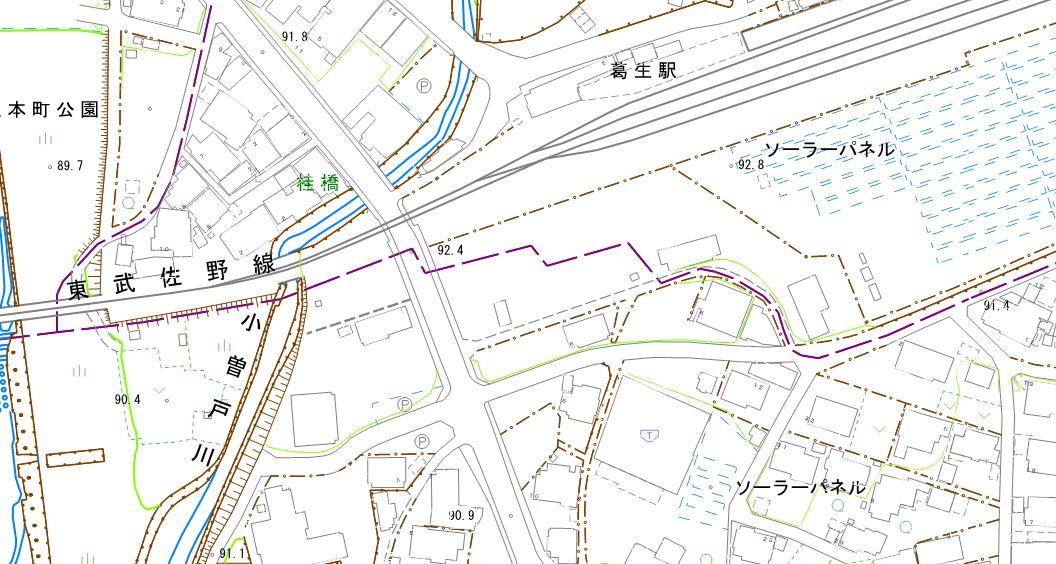 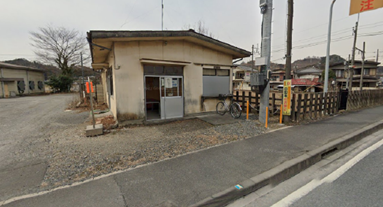 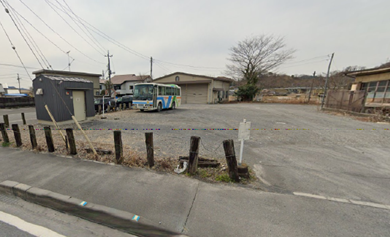 田沼中央公民館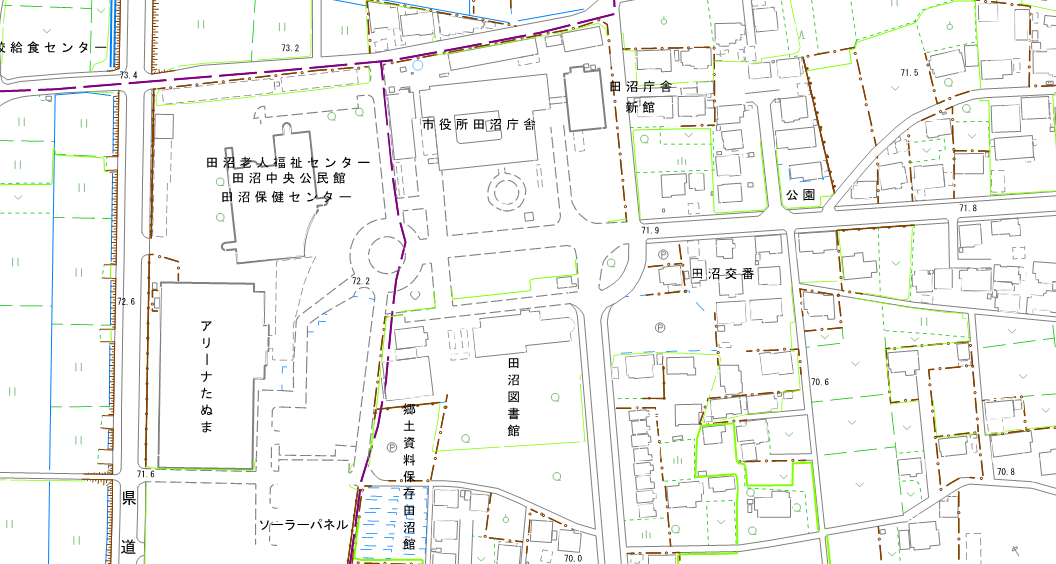 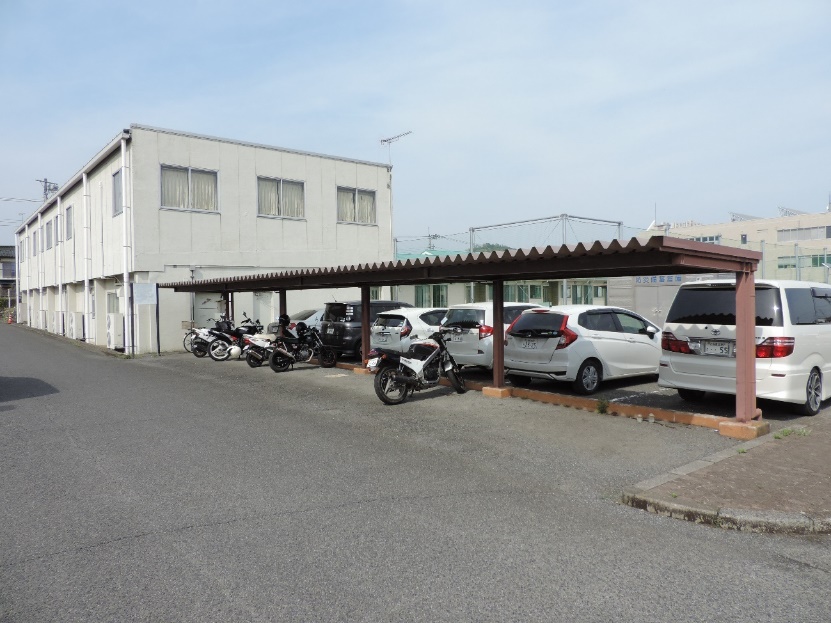 田沼地区公民館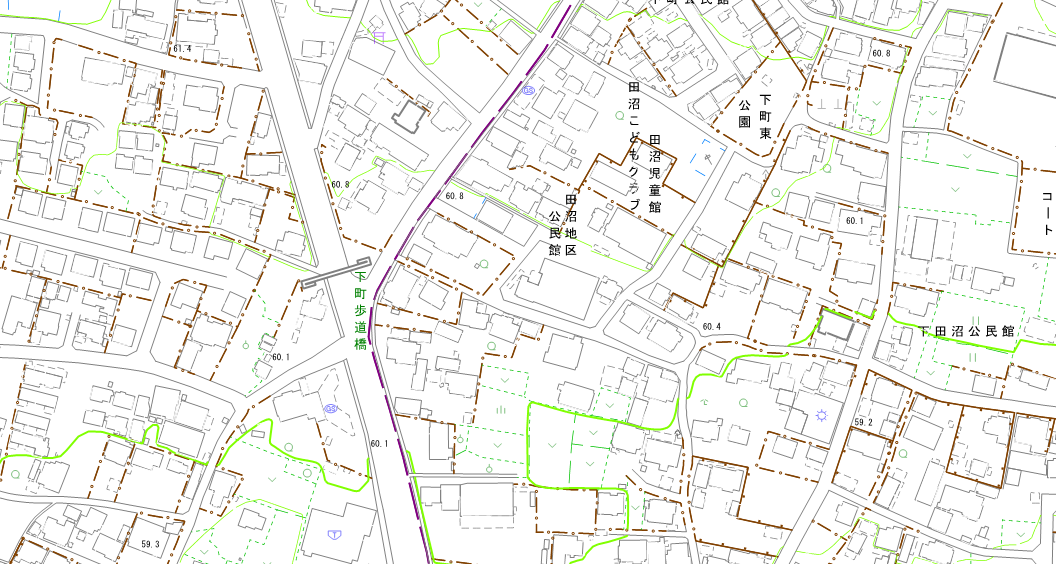 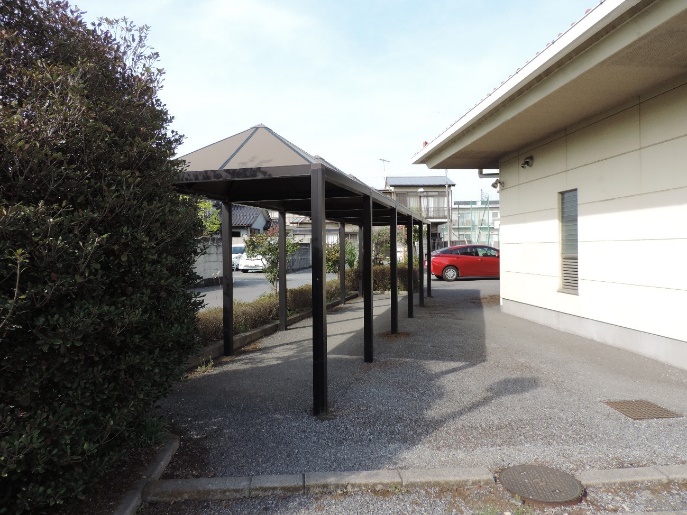 　南小見集会所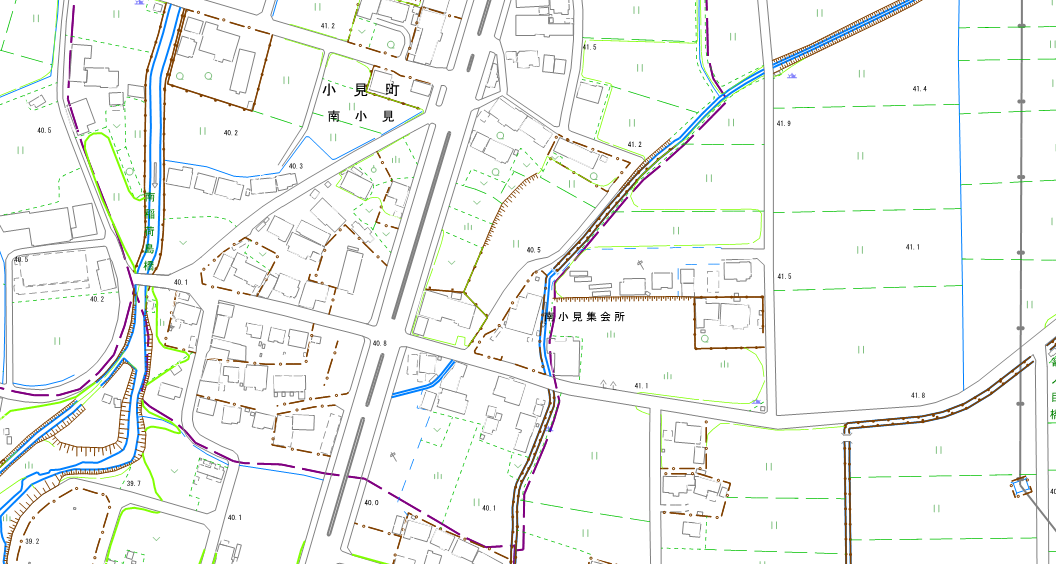 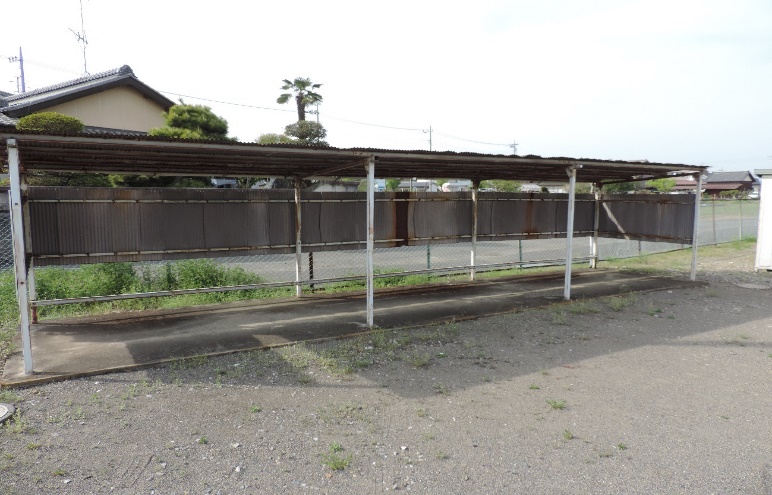 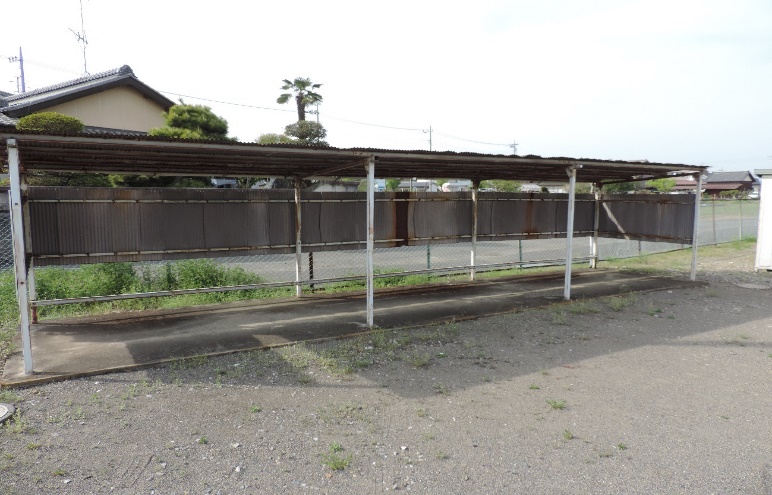 南児童館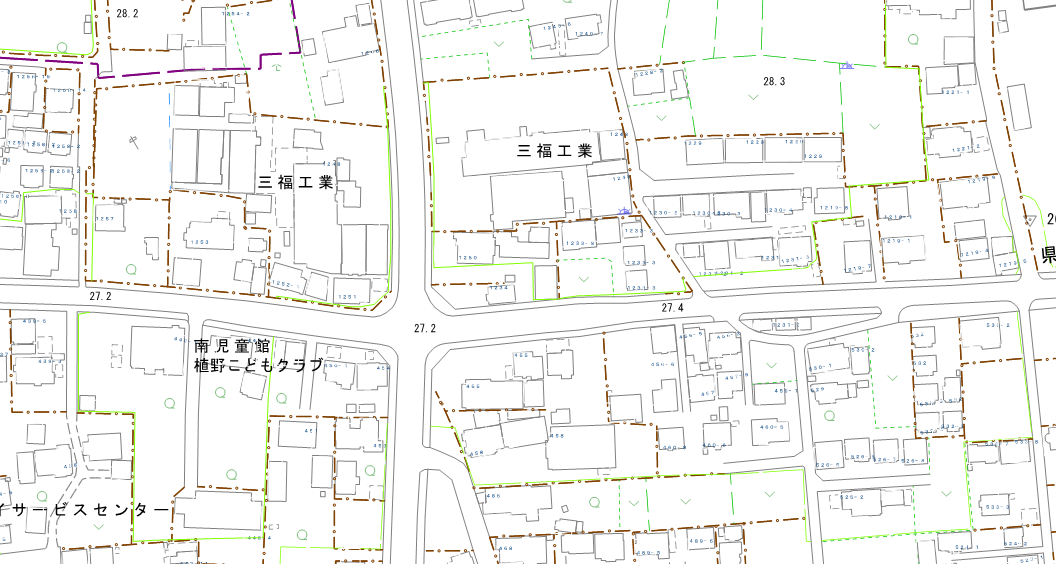 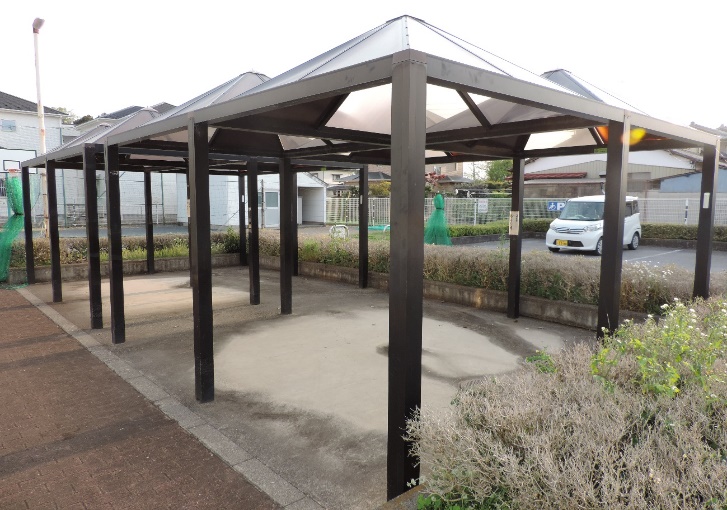 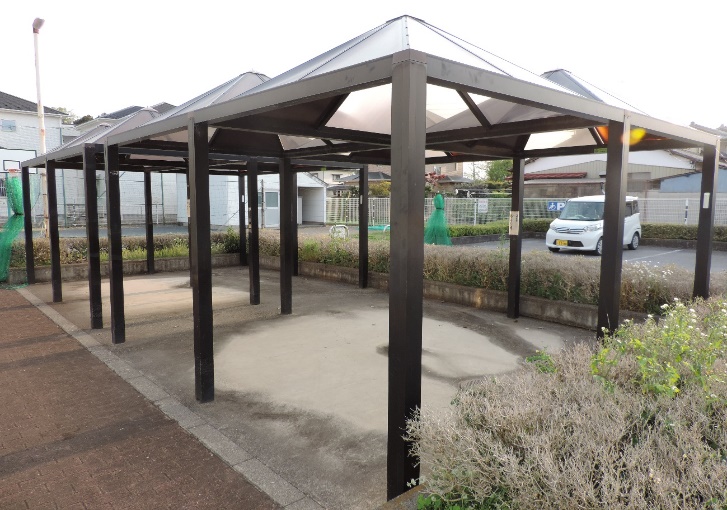 佐野市運動公園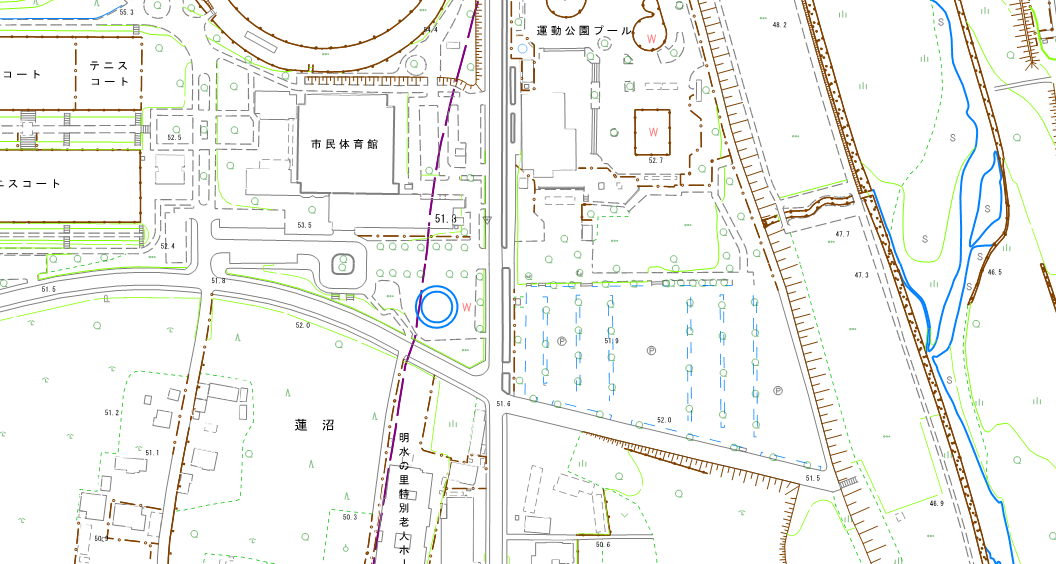 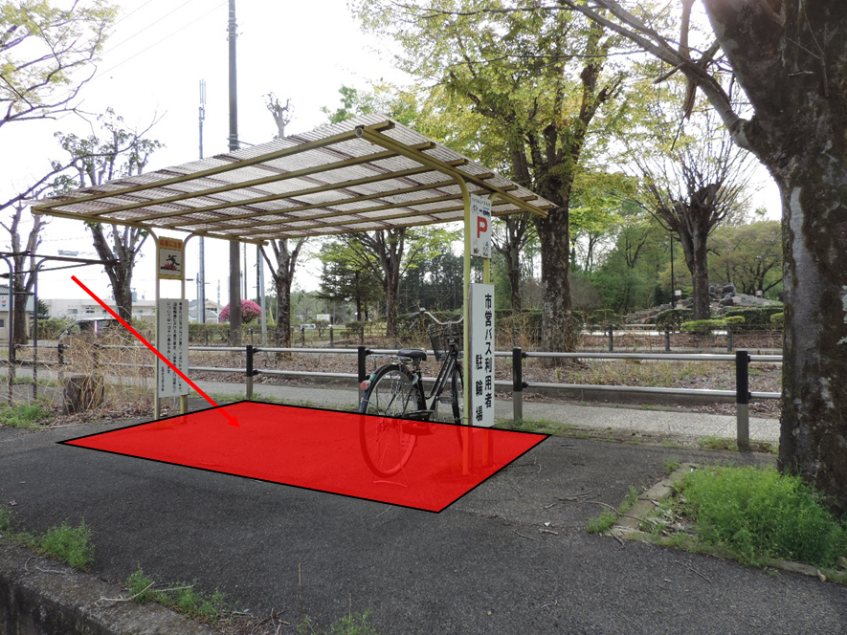 イオンモール佐野新都市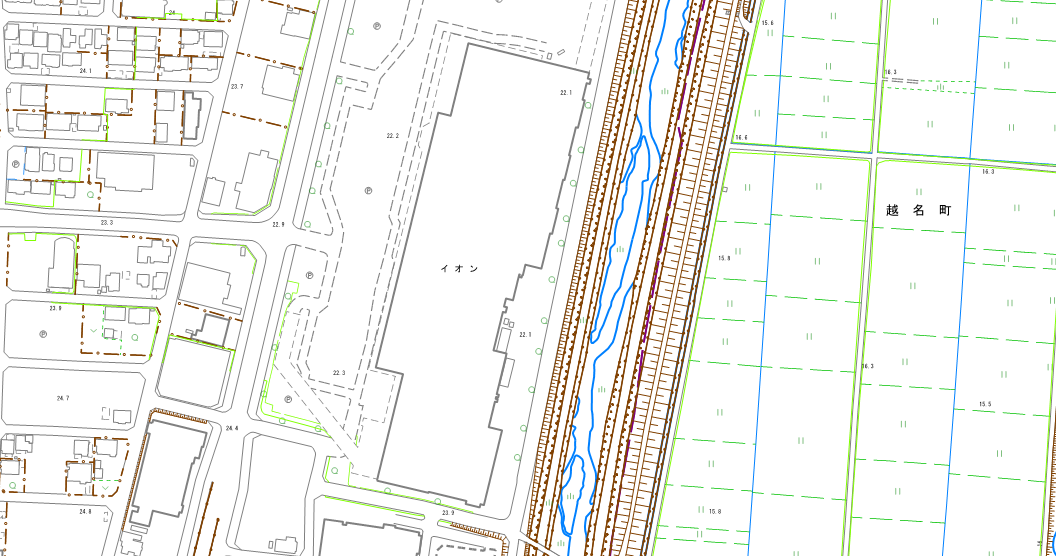 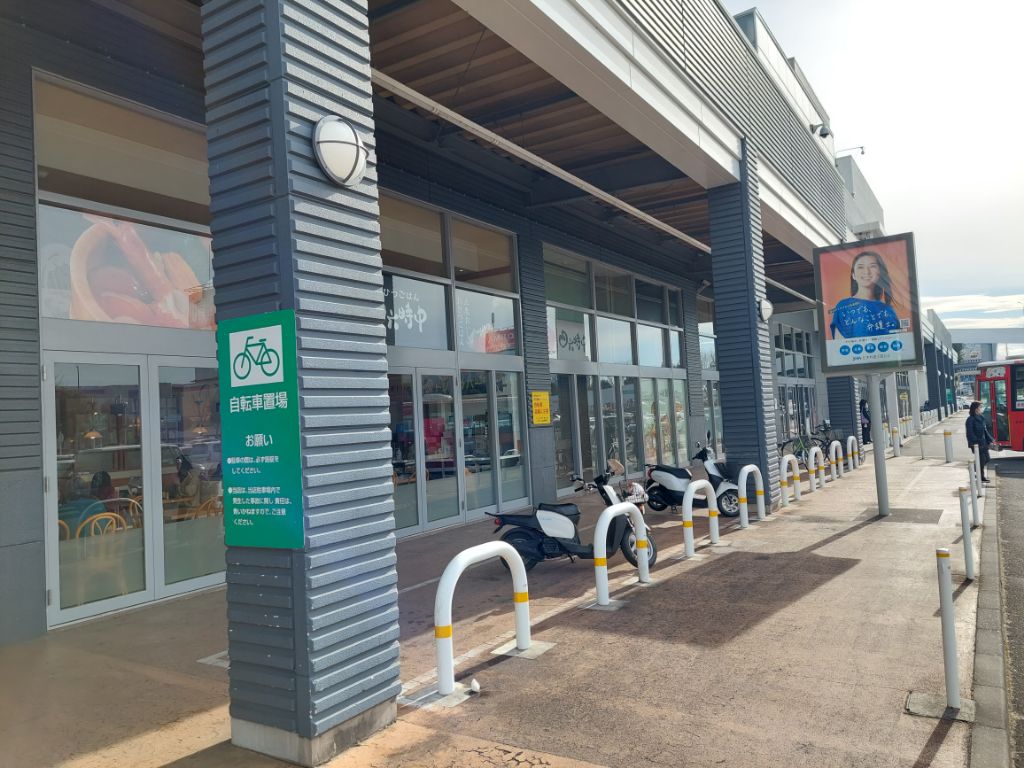 佐野やすらぎの湯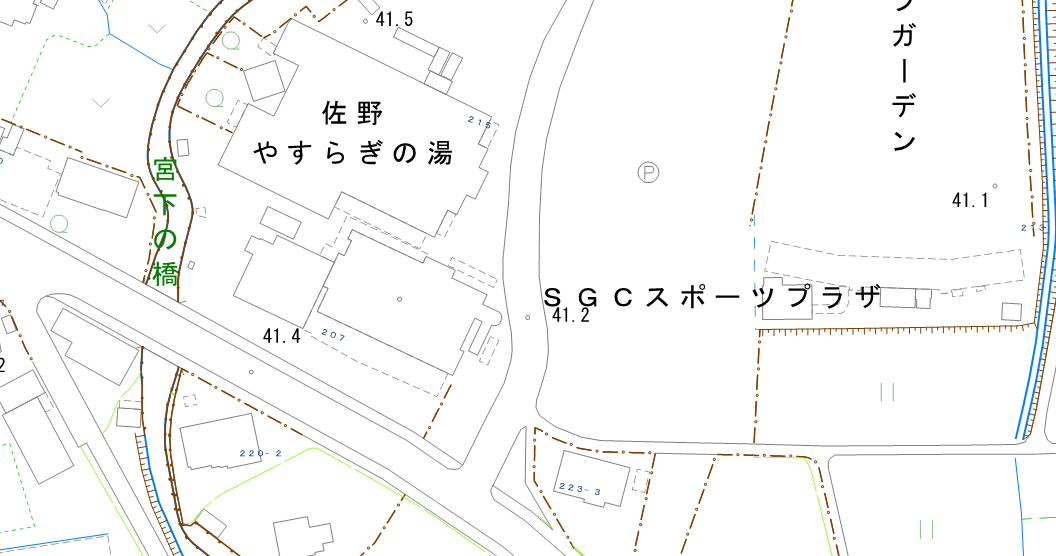 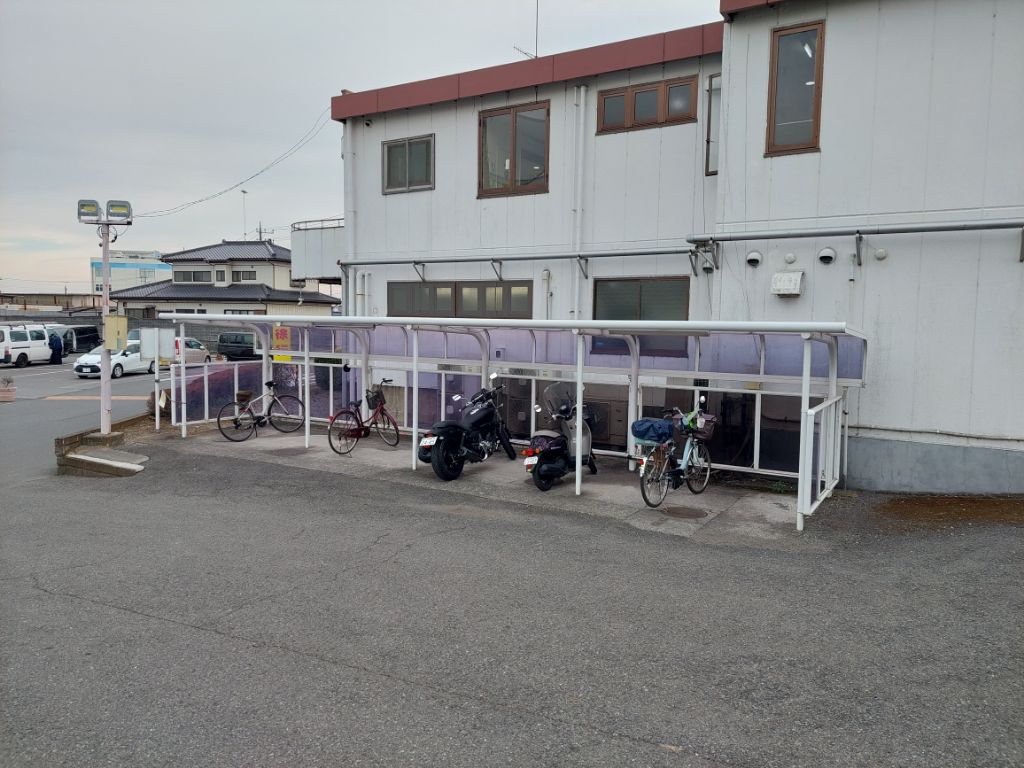 ヤマグチスーパー石塚店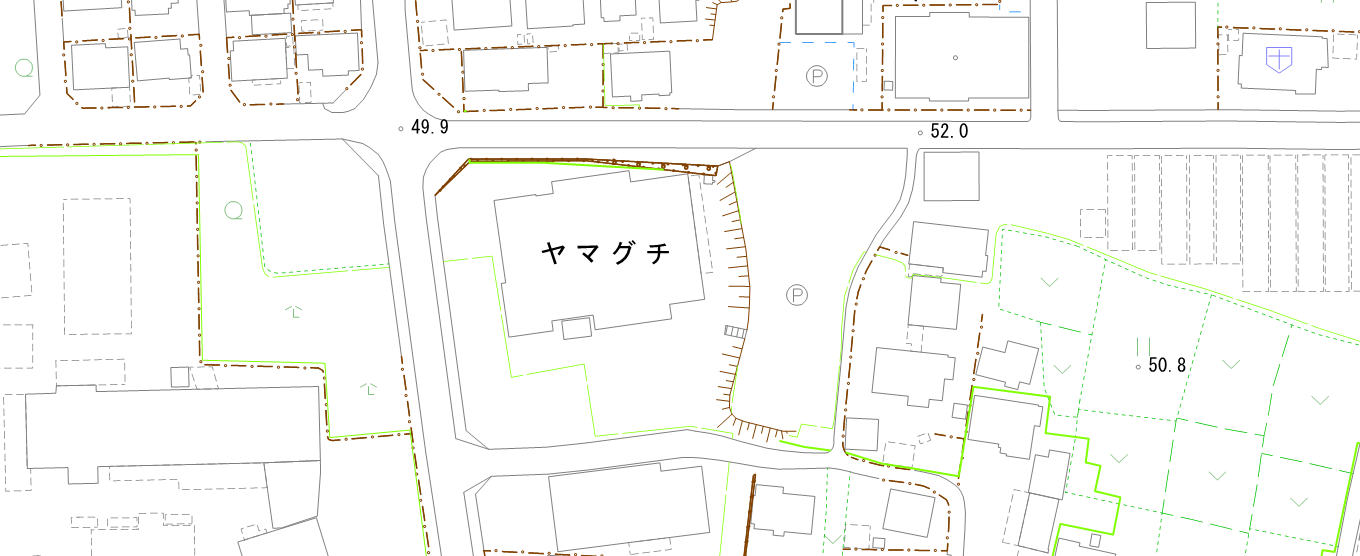 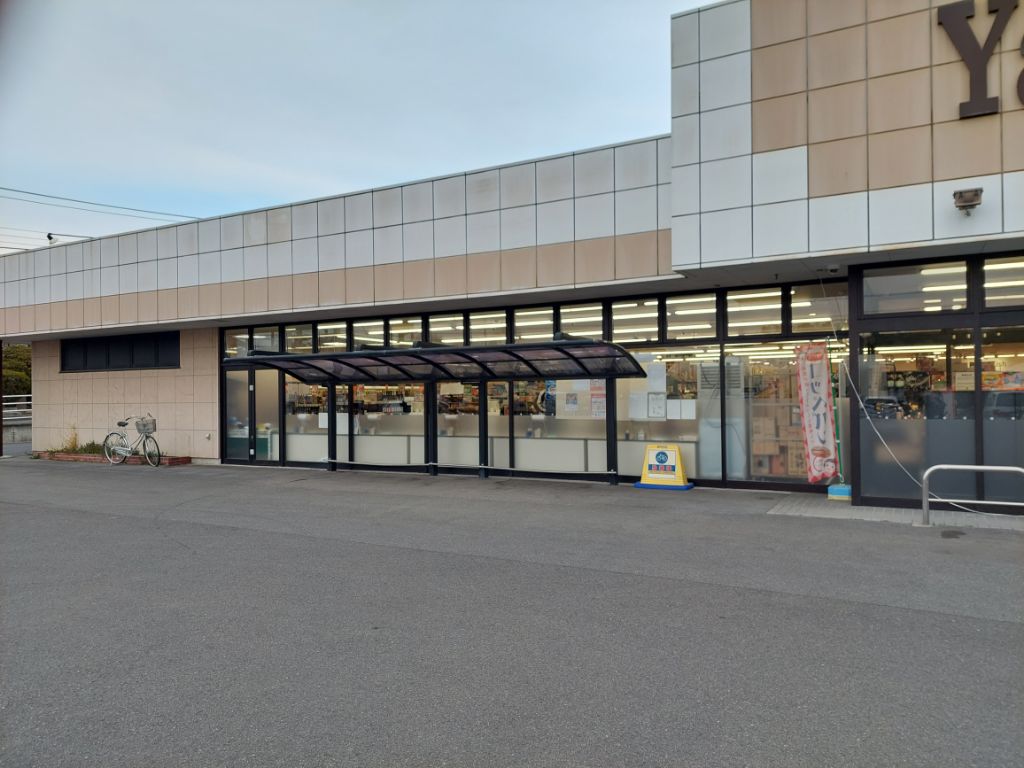 業務スーパー佐野店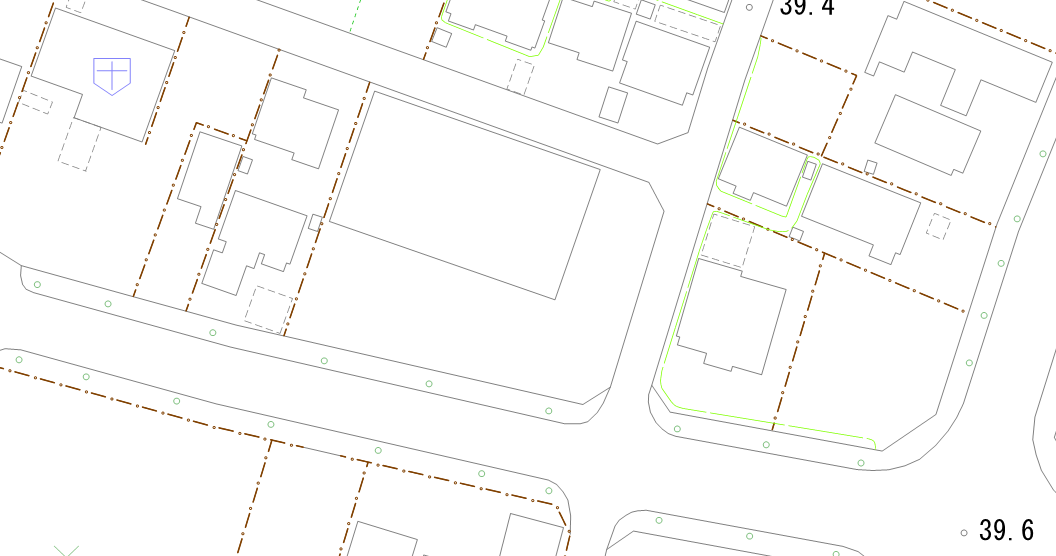 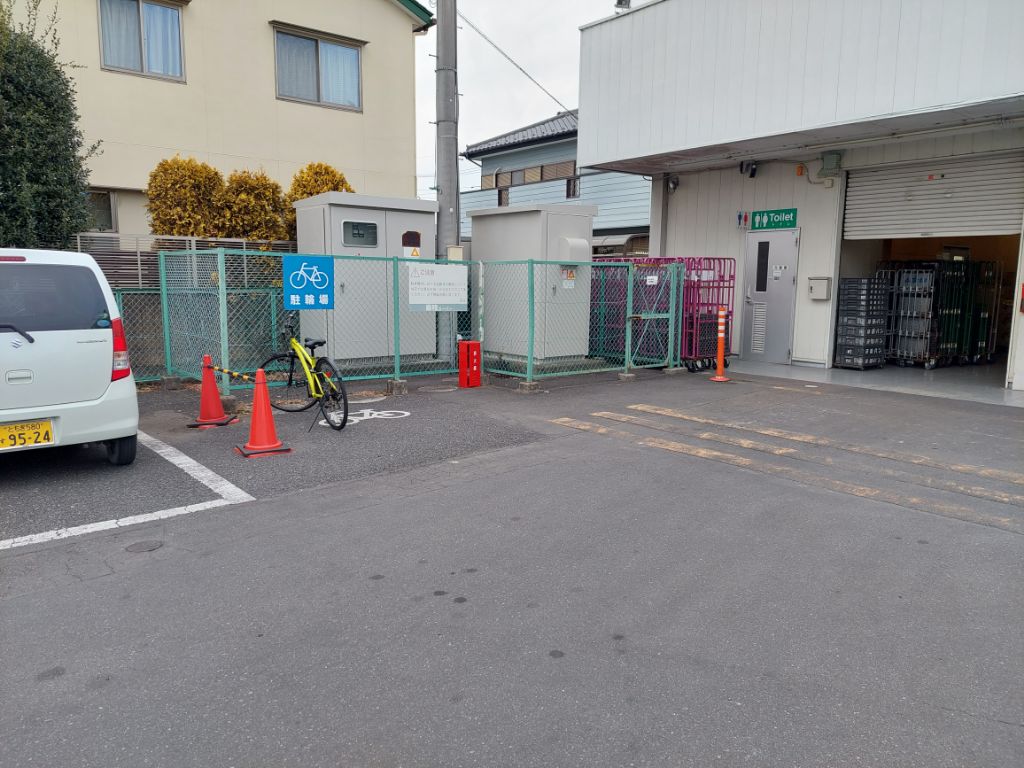 道の駅どまんなかたぬま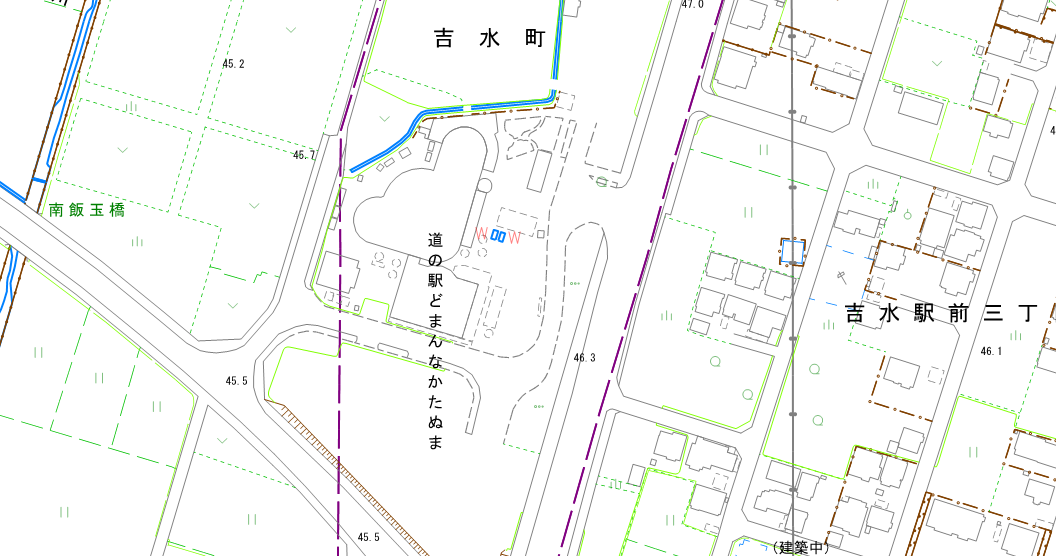 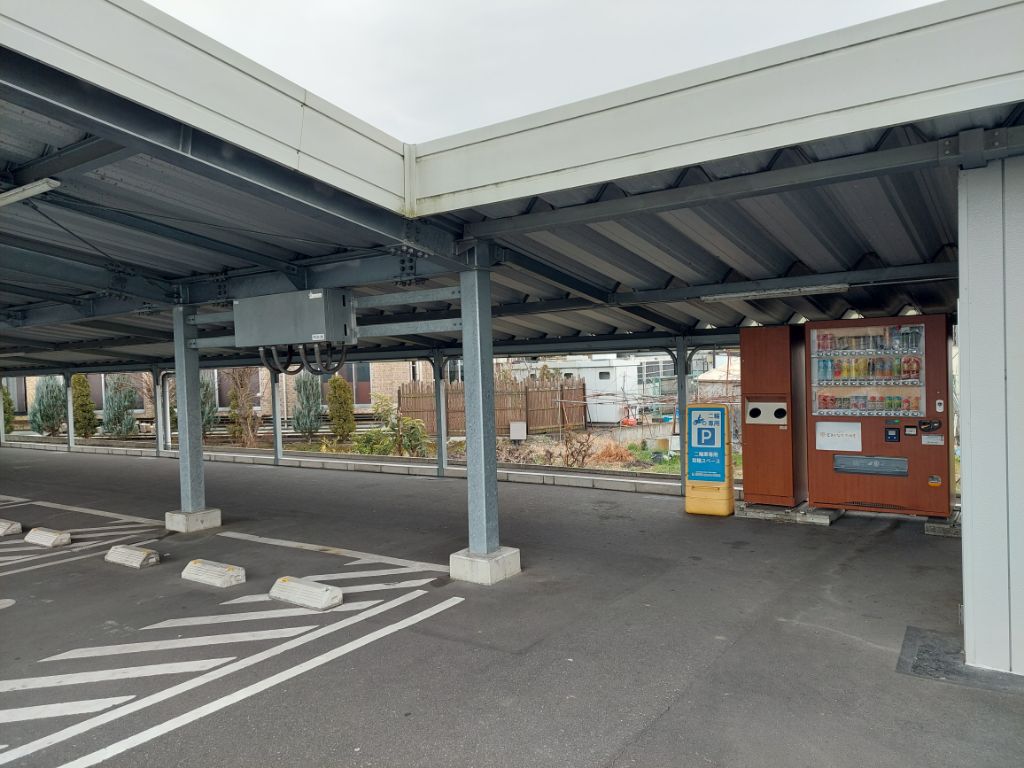 